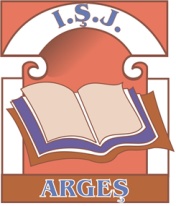 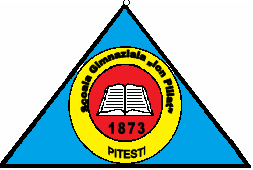     I.S.J Argeș                                                             Școala Gimnazială ”Ion Pillat” PiteștiConcursul Județean de Matematică ”Simion Sorin”Pitești, 28 martie 2015clasa a VIII-aSubiectul 1Aflați , știind că:.Determinați , dacă:.[x] = partea întreagă a numărului x, {x}= partea fracționară a numărului x.Subiectul 2Arătați că, dacă x, y, z  și , atunci Să se rezolve ecuația:.Subiectul 3Paralelogramul ABCD se îndoaie de-a lungul diagonalei BD până când planele (ABD) și (BDC) devin perpendiculare. Dacă AB=a, BC=a și , atunci aflați: după îndoire;d(AD după îndoire.Notă:Toate subiectele sunt obligatorii.Timp de lucru 3 ore.Fiecare subiect se notează de la 0 la 7 puncte.Fiecare subiect se va redacta pe o foaie separată.